Chapitre5/                                                Les réactions chimiques                           Classe/  2 APIC Matière/SCIENCES PHYSIQUES                                                             Prof/MektaneI- Réaction entre le fer et le soufre :Activité :Dans un mortier , on prépare un mélange en poudre de 7g de fer et de 4g de soufre.On place le mélange sur une brique réfractaire  .On porte à incandescence un point du mélange  avec le bec bunsen  , puis on arrête le chauffage.poudre de fer+ soufre                                                      bec bunsenObservations et interprétations :       L’incandescence se propage.    On obtient un solide noir grisâtre poreux et friable, non attiré par un aimant. Ce solide         est appelé : sulfure de fer.     Le produit obtenu (le solide noir) ne renferme plus de fer. C’est un nouveau corps Conclusion :La réaction entre le fer sur le soufre donne le sulfure de fer de formule FeS.Bilan de cette réaction :                               Fer         +        Soufre                   Sulfure de ferRemarque :-Le fer et le soufre disparaissent : ils sont les réactifs de cette réaction chimique. Le sulfure de fer apparaît, il en est le produit.II- Réaction entre le carbone et l’oxyde de cuivre II :Activité :    on prépare un mélange  constitué de carbone et l’oxyde de cuivre II et on le chauffe par un bec bunsen comme  le montre le schéma suivant :                                                                                                                                                                                                                tube  à dégagement                                                                                                                                     eau de chauxcarbone + oxyde de fer                            bec bunsenObservations et interprétations :                                                                                                                                              1/3Après chauffage, on remarque la formation d’un dépôt rougeâtre sur la paroi du tube à essai et le trouble de l’eau de chaux.Conclusion :    -  Le gaz qui trouble l’eau de chaux est du dioxyde de carbone : CO2   -  Le solide rougeâtre obtenu est du cuivre solide : CuBilan de la réaction entre l’oxyde de cuivre II et le carbone :      Cabone    +      Oxyde de cuivre II                                    Cuivre      +  Dioxyde de carboneRemarque :-Le carbone  et l’oxyde de cuivreII disparaissent : ils sont les réactifs de cette réaction chimique. Le cuivre et le dioxyde de carbone apparaissent : ils sont les produits. Bilan :La réaction chimique est une transformation au cours de laquelle les réactifs disparaissent et les produits apparaissent  .Le bilan d’une réaction chimique s’exprime en écrivant les noms des réactifs à gauche d’une flèche et les noms des produits, selon le schéma suivant :    Réactifs                                    produitsIII-lois de la réaction chimique :               1/Conservation de masse :  Que se passe-t-il au cours d'une transformation chimique ? Des produits apparaissent, des réactifs disparaissent,  est-ce que cela fait varier la masse totale ?Activité :      On place sur le plateau d’une balance un flacon  ,  contenant l’acide chlorhydrique (HCl) ,un bouchon et un        morceau de calcaire, puis on introduit le calcaire dans le flacon.    Une transformation chimique aura lieu au cours de laquelle apparaissent le dioxyde de carbone et le chlorure    de calcium, alors que le calcaire disparaît.                                                                                                                            acide chlorhydrique                 Calcaire                                              Calcaire                                                             Balance électronique          1 /.Quels réactifs ont disparu dans le flacon pendant la transformation chimique ?          2/-  Quel produit s'est formé ?              3/-Que constates-tu pour la masse avant et après la transformation chimique ?             4/-Que peux-tu conclure entre la masse des réactifs (début) et la masse des produits (à la fin) ?Conclusion/     Au cours d'une transformation chimique, la masse des réactifs disparus, qui se sont transformés, est     toujours égale à la masse des produits apparus ,la masse se conserve au cours d’une réaction chimique.                    2/ Conservation des atomes :Exemple1 : Combustion du carbone                                                                                                                     2/3      Carbone   +   dioxygène                                   dioxyde de carboneLes atomes présents dans les produits sont les mêmes que ceux qui étaient présents dans les réactifs donc les atomes se conservent au cours la réaction chimique.Equation chimique de réaction :      C        +        O2                                               CO2 Conclusion :      L’écriture, avec les symboles, de la réaction chimique est appelée équation de réaction.      Les atomes présents dans les molécules des réactifs se réarrangent pour en former de nouvelles.     Les molécules ne sont pas conservées.Exemple2 : Combustion complète du méthane       méthane      +        dioxygène                              dioxyde de carbone     + eau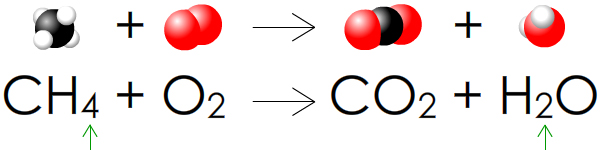 Problème : le nombre d’atomes d’hydrogène n’est pas le même avant et après ! Il faut EQUILIBRER.La règle :
1. Surtout, ne pas toucher aux formules des molécules .
2. Placer le coefficient 2 devant H2O pour équilibrer H ;
3. Remarquer que ce geste a « déséquilibré » l’élément O ;
4. Placer le coefficient 2 devant O2 pour équilibrer O.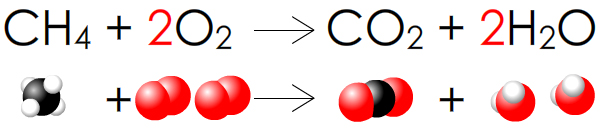 Conclusion :Les atomes présents dans les produits sont les mêmes et en genre et en nombre que ceux des réactifs. On dit qu’il y a conservation des atomes.                                                                                                                                                                                       3/3